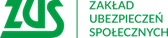 Oddział ZUS w Częstochowiezaprasza na dyżur telefoniczny
PIT z ZUS dla świadczeniobiorcy12 lutego 2021 r. (piątek)w godz. 11:00-13:00Świadczeniobiorco, otrzymałeś PIT z ZUS?Nie wiesz, czy musisz się rozliczyć z urzędem skarbowym?ZADZWOŃ, ZAPYTAJ, ZAPRASZAMY tel. 727 690 746